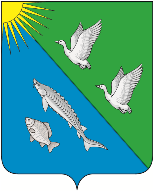  АДМИНИСТРАЦИЯСЕЛЬСКОГО ПОСЕЛЕНИЯ ЛЯМИНАСургутского районаХанты-Мансийского автономного округа - ЮгрыПОСТАНОВЛЕНИЕ «15» марта 2021 года				                                                              № 11с. п. ЛяминаО снятии с учёта граждан,нуждающихся в жилых помещениях,предоставляемых на условияхдоговора социального наймаВ соответствии со статей  56 «Снятие граждан с учета в качестве нуждающихся в жилых помещениях» Жилищного Кодекса Российской Федерации, главы 4 Закона Ханты-Мансийского автономного округа-Югры от 06.07.2005  № 57-оз «О регулировании отдельных жилищных отношений в Ханты-Мансийском  автономном округе-Югре», постановления администрации сельского поселения Лямина от 24.08.2012 № 17 «Об утверждении административного регламента муниципальной услуги «Приём заявлений, документов, а также постановка граждан на учет в качестве нуждающихся в жилых помещениях», постановления администрации сельского поселения Лямина от 24.04.2013 № 6 «О создании жилищной комиссии, об утверждении положения о жилищной комиссии»:1. Исключить из списка очерёдности граждан, состоящих на учёте в качестве нуждающихся в жилых помещениях, предоставляемых по договорам социального найма по вновь открывшимся обстоятельствам, согласно приложению, к настоящему постановлению. 2. Главному специалисту администрации сельского поселения Лямина          А.Н. Евсюковой:2.1. Внести изменения в общий список очередности граждан, нуждающихся в жилых помещениях, предоставляемых по договорам социального найма;2.2. Подготовить гражданам, указанным в приложении, уведомления о снятии их с учета в качестве нуждающихся в жилых помещениях.  3. Контроль за выполнением данного постановления оставляю за собой.          Глава сельского поселения Лямина                                              А.А. Дизер  Приложение к проектупостановления администрациисельского поселения Ляминаот «15 марта 2021 года № 11Списокграждан, утративших право состоять в списке очерёдности нуждающихся в жилых помещениях, предоставляемых по договорам социального наймана основании пунктов 1, 3-6 части 1 статьи 56 Жилищного кодекса РФ,  по состоянию 01.04.2021 года.№п/пФамилия, имя, отчествогражданинаСостав семьи (чел.)Основание для снятия с учёта1.Телицина Наталья Федоровна1 (один)По смерти 28.09.2020 2.Колунина Ольга Павловна2 (два)Решение жилищной комиссии   протокол от 15.03.2021 № 1 3.Червина Марина Сергеевна3 (три) Решение жилищной комиссии   протокол от 15.03.2021 № 1 4.Даньшина Алена Владимировна4 (четыре)Решение жилищной комиссии   протокол от 15.03.2021 № 1 5.Севастьянов Артем Владимирович5 (пять)Решение жилищной комиссии   протокол от 15.03.2021 № 1